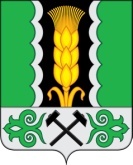 Российская ФедерацияРеспублика ХакасияАлтайский районСовет депутатов муниципального образованияОчурский сельсоветРЕШЕНИЕ03 февраля 2023 г.                                                                                                        № 1с. ОчурыВ соответствии с Федеральным законом от06.10.2003 №131-ФЗ «Об общих принципах организации местного самоуправления в Российской Федерации», от 02 марта 2007 года № 25-ФЗ «О муниципальной службе в Российской Федерации», Законом Республики Хакасия от 06 июля 2007 года № 39-ЗРХ «О муниципальной службе в Республике Хакасия», руководствуясь Уставом муниципального образования Очурский сельсовет, Совет депутатов муниципального образования Очурский сельсоветРЕШИЛ:1. Внести в Положение о денежном содержании муниципальных служащих органов местного самоуправления муниципального образования Очурский сельсовет, утвержденное решением Совета депутатов Очурского сельсовета от 29 июня 2018г. №18 (с изменениями от 11 июля 2018г.№24) (далее – Положение) следующие изменения:1) добавить пункт 3.4.1 следующего содержания: «В соответствии с Законом Республики Хакасия от 06 июля 2007 г.№39-ЗРХ «О муниципальной службе в Республики Хакасия»  ежемесячное денежное поощрение, которое в совокупности за год не должно превышать четырех должностных окладов. На период до присвоения муниципальному служащему первого классного чина размер ежемесячного денежного поощрения увеличивается на 20 процентов от должностного оклада3) приложение 1 к Положению изложить в следующей редакции:«РАЗМЕРЫдолжностных окладов муниципальных служащихмуниципального образования Очурский сельсовет»2. Настоящее решение подлежит опубликованию (обнародованию) на официальном сайте администрации муниципального образования Очурский сельсовет.3. Настоящее решение вступает в силу после его принятия и распространяется на правоотношения, возникшие с 01 января 2023 года.Глава муниципального образованияОчурский сельсовет 							   А.Л. ТальянскийО внесении изменений в Положение о денежном содержании муниципальных служащих органов местного самоуправления муниципального образования Очурский сельсовет, утвержденное решением Совета депутатов Очурского сельсовета от 29 июня 2018г. №18Группа должностейНаименование должностиРазмер должностного оклада, в рублях123МладшаяСпециалист 1 категории9337